Decreto n. 7/2021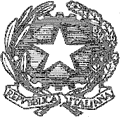 Consiglio di Stato in sede Giurisdizionale Sezione SecondaIL PRESIDENTEVISTO l'articolo 4, comma 1, del decreto legge 30 aprile 2020, n, 28, convertito con modificazioni dalla legge 25 giugno 2020, n. 70;VISTO l'articolo 25 del decreto-legge 28 ottobre 2020, n. 137;VISTO l’articolo 1, comma 17, del decreto legge 31 dicembre 2020, n.183;VISTO il decreto del Presidente del Consiglio di Stato n. 134 del 22 maggio 2020, recante Regole tecnico-operative per l’attuazione del processo amministrativo telematico, nonché per la sperimentazione e la graduale applicazione dei relativi aggiornamenti.VISTE le istanze pervenute, aventi ad oggetto la discussione da remoto dei ricorsi fissati all'udienza del 2 febbraio 2021;PRESO ATTO che la discussione orale con collegamento da remoto oggetto delle istanze di cui al detto art. 4, comma 1, decreto legge n. 28 del 2020, ed agli artt. 25 del decreto legge n. 137 del 2020 e 1, comma 17, del decreto legge n.183 del 2020, è modalità idonea a salvaguardare il contraddittorio e l’effettiva partecipazione dei difensori all'udienza, assicurando in ogni caso la sicurezza e la funzionalità del sistema informativo della giustizia amministrativa e dei relativi apparati;RITENUTO di adottare direttive e misure organizzative per la trattazione delle udienze, coerenti con le disposizioni dettate dal Presidente del Consiglio di Stato e di provvedere in ordine alle sopra indicate istanze;DISPONELa camera di consiglio del 2 febbraio 2021 avrà inizio alle ore 10.00 Per le cause nelle quali tutte o alcune delle parti hanno depositato note di udienza, alternative alla discussione, il difensore sarà considerato presente all’udienza. Sono ammessi alla discussione orale da remoto i difensori delle parti dei seguenti ricorsi: ore 10.00          ordine ruolo     3 - N.R.G. 9981-2020          ordine ruolo     8 - N.R.G. 210-2021         ordine ruolo     11 - N.R.G.  116-2021         ordine ruolo     13 - N.R.G. 50-2021         ordine ruolo     14 - N.R.G. 71-2021 2. L’udienza pubblica del 2 febbraio 2021 avrà inizio alle ore 12.00Per le cause nelle quali tutte o alcune delle parti hanno depositato note di udienza, alternative alla discussione, il difensore sarà considerato presente all’udienza. Sono ammessi alla discussione orale da remoto i difensori delle parti dei seguenti ricorsi:ore 12.00ordine di ruolo  29 – N.R.G. 636-2013ordine di ruolo  30 – N.R.G. 673/20133. Per i collegamenti da remoto all’atto dell’apertura del contatto è richiesto ai soggetti ammessi a partecipare al collegamento di dimostrare la propria identità e la libera volontà di dar corso all’udienza da remoto, anche relativamente alla disciplina del trattamento dei dati personali, previa dichiarazione da parte dei difensori, dei loro delegati o delle parti che agiscono in proprio, di aver letto l’informativa di cui al comma 5 del decreto del Presidente del Consiglio di Stato n. 134 del 22 maggio 2020. 4. La Segreteria è incaricata di pubblicare il presente atto sul sito web della Giustizia Amministrativa e di comunicare alle parti ammesse alla discussione il link per il collegamento all’udienza. 5. In caso di difficoltà a partecipare alla discussione telematica il contatto telefonico al quale rivolgersi è il seguente: 06/68272461.Roma, 29 gennaio 2021                                                                                  Il Presidente                                                                                                                        Carlo Deodato                    